Ferramenta para cartografia das agências nacionais e das suas funçõesA tabela abaixo foi projectada para ajudar a identificar e mapear várias agências nacionais relevantes para a compilação de estatísticas do FFI, incluindo seus papéis no processo. Para facilidade de uso, fornecemos uma tabela de exemplo, listando várias agências em diferentes grupos de partes interessadas, conforme identificado na Parte III, Capítulo 2, e como eles contribuem para a medição dos FFI e quais são suas funções correspondentes.Exemplo de mapeamento de agências nacionais e suas funçõesFerramenta para mapeamento de agências nacionais e suas funçõesA agência líder tem conhecimento estatístico e dados ou acesso a eles, mas não é necessariamente a agência que realiza os cálculos.A agência de apoio fornece dados administrativos, metodológicos, infra-estruturais (campo, TI), jurídicos, administrativos, substantivos ou outro suporte.Outras partes interessadas são agências, cujas contribuições e feedback podem ser essenciais ou que têm conhecimento e percepções substantivas sobre FFI específicos.Para obter mais definições e explicações sobre as várias funções das agências nacionais relevantes, consulte UNCTAD (2021), Parte III, Capítulo 2. 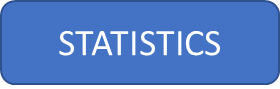 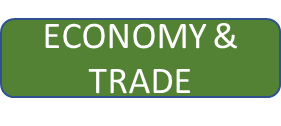 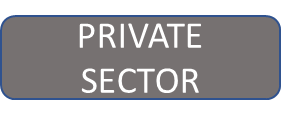 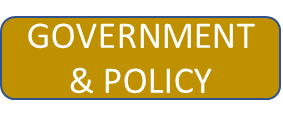 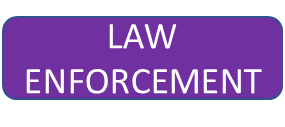 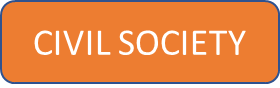 S1INEINEINEINEINEE1E1Câmara do ComércioCâmara do ComércioCâmara do ComércioCâmara do ComércioCâmara do ComércioCâmara do ComércioCâmara do ComércioP1P1Banco ABanco ABanco ABanco ABanco ABanco ABanco ABanco AG1G1G1G1UIFUIFUIFUIFUIFUIFUIFL1L1L1L1PolíciaPolíciaPolíciaPolíciaPolíciaPolíciaPolíciaC1C1C1C1NGO ANGO ANGO ANGO AS2Banco CentralBanco CentralBanco CentralBanco CentralBanco CentralE2E2P2P2Banco BBanco BBanco BBanco BBanco BBanco BBanco BBanco BG2G2G2G2Ministério do PlaneamentoMinistério do PlaneamentoMinistério do PlaneamentoMinistério do PlaneamentoMinistério do PlaneamentoMinistério do PlaneamentoMinistério do PlaneamentoL2L2L2L2Controle alfandegárioControle alfandegárioControle alfandegárioControle alfandegárioControle alfandegárioControle alfandegárioControle alfandegárioC2C2C2C2S3Estatísticas alfandegáriasEstatísticas alfandegáriasEstatísticas alfandegáriasEstatísticas alfandegáriasEstatísticas alfandegáriasE3E3P3P3Encaminhador IM-EXEncaminhador IM-EXEncaminhador IM-EXEncaminhador IM-EXEncaminhador IM-EXEncaminhador IM-EXEncaminhador IM-EXEncaminhador IM-EXG3G3G3G3L3L3L3L3C3C3C3C3S4E4E4P4P4EXPORT Gold LtdEXPORT Gold LtdEXPORT Gold LtdEXPORT Gold LtdEXPORT Gold LtdEXPORT Gold LtdEXPORT Gold LtdEXPORT Gold LtdG4G4G4G4L4L4L4L4C4C4C4C4S5E5E5P5P5IMPORT Tech LtdIMPORT Tech LtdIMPORT Tech LtdIMPORT Tech LtdIMPORT Tech LtdIMPORT Tech LtdIMPORT Tech LtdIMPORT Tech LtdG5G5G5G5L5L5L5L5C5C5C5C5ContribuindoS1S1S2S3S4S5E1E2E2E3E3E3E4E4E5E5P1P1P2P2P3P3P4P4P5P5G1G1G2G2G2G3G3G4G4G5G5L1L1L2L2L2L3L3L4L4L5L5C1C1C2C2C3C4C5DadosPeríciaDe outrosFunçõesS1S1S2S3S4S5E1E2E2E2E3E4E4E5E5P1P1P2P2P3P3P4P4P5P5G1G1G2G2G2G3G3G4G4G5G5L1L1L2L2L2L3L3L4L4L5L5C1C1C2C2C2C3C4C5Agência líderAgência de apoioOutra parte interessadaAgência CompiladoraAgência fornecedora de dadosS1E1E1P1G1G1L1L1L1C1C1C1S2E2E2P2G2G2L2L2L2C2C2C2S3E3E3P3G3G3L3L3L3C3C3C3S4E4E4P4G4G4L4L4L4C4C4C4S5E5E5P5G5G5L5L5L5C5C5C5ContribuindoS1S1S2S3S4S5E1E2E2E2E3E4E5P1P2P3P4P5G1G2G2G3G4G5L1L1L2L2L2L3L3L4L4L5L5C1C2C2C3C4C5DadosPeríciaDe outrosFunçõesS1S1S2S3S4S5E1E2E2E3E3E4E5P1P2P3P4P5G1G2G2G3G4G5L1L2L2L2L3L3L4L4L5L5C1C1C2C2C3C4C5Agência líderAgência de apoioOutra parte interessadaAgência CompiladoraAgência fornecedora de dados